STARPTAUTISKĀ PRAKTISKĀS PSIHOLOĢIJAS AUGSTSKOLAPSIHOLOĢIJAS FAKULTĀTE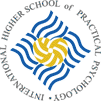 priekšstati par mīlestības jūtu izpausmi partnerattiecībās divu dažādu kultūru pārstāvjiem        (čigānu un latviešu)Maģistra darbs                                    Sanita Liljē                                                                     stud. apl. Nr. S371900310455J                                                                                       Zinātniskais konsultants:                                                                            Mag.psych. I.Pišinska                                                                           Metodiskais konsultants:                                                                            Mag.psych. U.ĀbeleRīga 20102.4.Pētījuma rezultāti priekšstatos par jūtu izpausmi partnerattiecībās latviešu kultūras pārstāvjiem1.apraksts.’’ Latviešu vīriešu priekšstati par vīriešu mīlestības jūtu izpausmi latviešu kultūrā’’.Pieredze:To nevar var apgūt, nāk no sirds, nāk no paša cilvēka,no informācijas no televizoriem, kā ģimenē audzina, pats izanalizē. Viņa mani audzināja, kaut kur pats augu. Dzīves skola, nāk ar gadiem.To jūti, kad tu dzīvo ar cilvēku,pats aizdomājies, vienkārši tā dzīvoju – mēs abi tā dzīvojam,informācija, kas nāk gadu gaitā.Mīlestības nozīme:tā kā tās ir dziļas jūtas pret otru cilvēku, attieksme pret cilvēku, rūpēšanās par cilvēku, tad  sākas ar izskatu, ieraugi cilvēku - uzreiz  viņš tev patīk vai nepatīk, varētu  turpināt attiecības ar viņu vai nē, vai raksturi sakrīt un ja viss tas sakrīt – raksturi, īpašības ir līdzīgas, tad arī ar laiku var veidoties tā mīlestība, mīlestība, pieradums arī daļēji. Divu cilvēku kopējas intereses, divu cilvēku kaut kāda saderība un sapratne vienam ar otru, simpātijas. Mīlestība tas ir dzīves prieks, tu jūties savādāk. Mīlestībai ir ļoti liela nozīme, tā ir viena no stiprākajām īpašībām vispār pasaulē, tā ir tāda sevis piepildīšana.Kaisles nozīme:mīlestībā tai nav nekāda jēga – tas ir dzīvošanas stils, tas ir cilvēciskums – bez tā nevar, vai nu mīli, vai nu ienīsti. Liela. Tas ir foršāk.Pienākumu un atbildības nozīme: kad māja tomēr paliek sievietei, lai vīrietim būtu patīkami nākt mājās, un viss būtu omulīgi, un viss būtu forši. Un vīrietim atkal ir jārūpējās,lai būtu māja, bērns,tad tā ir atbildība. Obligāti ir jābūt pienākumiem, būt saprotošam, uzticīgam, izpalīdzīgam, aprunāties, jāuzņemās ir atbildība. Uzticēšanās – abpusēja uzticēšanās vienam pret otru, nav nevienam nekādu pienākumu visticamāk ir muļķīgi kaut kādi sadalījumi – ja tev ir iespējas, tu vari, tad kāpēc to neizdarīt kaut gan, kāpēc man nenomazgāt traukus, ja viņas nav mājās, katrs izdara to, ko viņš var izdarīt, kad viņš var izdarīt to un izdara. Ja tu esi kaut ko solījis, tad tev tas ir jāizdara, tad arī, tur ir tā atbildība.Tuvības nozīme:daudzi cilvēki pat neizrāda to, ka mīl, bet viņi zin, ka  mīl, ir jāpierāda, likt justies sievietei aizsargātai, brīvai un viņai likt just to, ka cilvēks par tevi tiešām rūpējās, uztraucas un likt viņai just, kad viņa ir aiz dzelzs sienas, kad viņai nekas nenotiks, kad tu esi klāt, lai viņa justos pilnībā drošībā tavā klātbūtnē. Tuvībai ir ļoti liela nozīmē, vajag būt kopējām interesēm, tad tur arī veidojās tā tuvība, tuvumā tu tikai iepazīsti otru cilvēku līdz sīkākām īpašībām un viņa raksturu, tuvumā jūs izaugat. Tās nes kaifu, emociju izpausmē. Attiecības veidojas tuvākas.Izpaužas uzvedībā un darbībā:Mīlestībai kopumā: Esmu smaidošs, vienmēr cenšos atnest puķi uzdāvināt sievietei, kaut kādu nelielu pārsteigumu, kaut ko viņai pasakot vai apņemot, vai iedodot bučiņu. Ir ļoti priecīgs, domā par to cilvēku, gribas kaut ko pasniegt, grib labu darīt un būt kopā visu laiku, ieklausās sīkumos, gribas to cilvēku satikt un būt kopā. Cenšos nopirkt puķes, uzmanību izrādīt, uztaisīt kādas vakariņas, labprāt ar viņu pavadu kopā savu laiku un brīvdienās, esmu gatavs braukt kopā, un mani neapgrūtina viņas klātbūtne, viens otram uzticas. Saka komplimentus.Uzmanība, uzmanības pievēršana –zvans, negaidīti vienkārši vakarā ar lielu pušķi ziedu. Cenšās būt pārliecināts par sevi, dziesmas padziedāt, dzejoli uzrakstīt, fiziskais kontakts – apskaut, samīļot, pieglausties. Elementāras cieņas izrādīšana, uzmanības, buča, pa dienu zvani, glāsti. Puķes, komplimenti, iedod buču vai samīļo, izrāda lielāku interesi, skatiens ir savādāks, nav tāds dziļurbjošs, vērtējošs, brīvāk jūtas.  Apsēsties blakām, apgulties, ļaut viņai apgulties tev uz vēdera, paskatīties kopā televizoru, pakasīt viņai galviņu, iedot viņai bučinu, apķert viņu, pamasēt rociņas, pamīlēties, pačubināties, būt viens pie otra tuvumā, just viens otru.Kaisli izpauž: kā uguni izšaujošu, atkal nekas, un atkal izšaujoša. Viens par otru domā, intereses sakrīt, no pus vārda saprotas, sekss. Nav jāizpauž, tā ir partnera saderība. Tā ir divu cilvēku saderība. tu viņai uzticies, tev ir vienkārši ar viņu, tev nav jāuzspēlē, tu par viskautko runā,ārējās izpausmēs ļoti grūti parādīt.Nekliedz, bet visu laiku cuci,puci,muci, esot ar savu nostāju, uzskatu,ugunīgas darbības,strīdas, tad salabst, tad sekss,abi partneri nepiekāpīgi, bet tad vīrietis pirmais piekāpjas, pat ja nav vainīgs,pieskaras sievietei visādos veidos, fiziska tuvība gan maigi, gan spēcīgi, bet ne pret kuru katru, vairāk runā, uzmanību izrāda un interesējas.Pienākumus un atbildību izpauž: Es nedomāju, kad ir kaut kā tieši jāsadala pienākumi, vienkārši jāmīl un jāciena tas cilvēks, un tas viss nāks vienkārši naturāli. Jarūpējas par māju, kur tai ģimenei attīstīties un augt, jānodrošina uzturs, jārūpējas par otru cilvēku. Izrāda caur cieņu, uzmanību, abpusēja uzticēšanos. Veidojās no situācijas, ja viens nevar, tad to izdara otrs, pienākt klāt, ka tu vari viņu apņemt, ka tu vari viņu apmīļot gan labos, gan sliktos momentos. Tuvību izpauž:garīgā līmenī un fiziskā,saprotot partneri, bet viņai mani arī jāsaprot, caur tuvošanos,samīļot ,apķert visos brīžos, gan sliktos, gan labos, nav bailes no partnera, kad var nedomāt, ko padomās par mani, runāju par dažādām tēmām, dzīvoju tā, lai partnere justos brīva un laimīga,radīt laimes atkarību no manas klātbūtnes, radīt vēlmi būt kopā, apķert, sēdēt kopā, mīļus vārdus teikt, rokās sadoties, gatavot ēst kopā, sporta aktivitātes kopā, dažreiz ieturēt distanci, la palielinātos tuvība, aplicināt , ka gribu būt tuvs, sekss, izrādīt cieņu, uzmanību, izrādīt uzticēšanos.Iniciators: Vīrietim, jo sievietes  noslēgtākas un kautrīgākas. Pārsvarā vīrietis uzņemas to visu iniciatīvu, jo sievietēm bieži vien ir tā nostāja kad, ko tur sieviete ies tur izrādīt, bet ir izņēmumi, protams. Abpusēji. Nav noteikts, kuram ir jāuzņemas. Kurš tajā brīdī droši vien, kad jūt, ka to vajag darīt, uzņemas iniciatīvu tas, kas vairāk to vēlas, kuram ir lielākas simpātijas.Iemesls kāpēc parādīt jūtas: Jo tev gribas paust savējās, tad tu visu laiku gribi kaut kā pievērst viņai uzmanību,lai viņa zin. Sievietei tas varētu būt patīkami. Tas ir nepieciešams tāpat kā izgulēties, kā pāēst, kā padzert kafiju vai tēju, lai tu būtu kopā, lai būtu interesanti,sevi personīgi apmierinu, ļoti labi jūtos. Lai es būtu it kā savu viedokli, savas sajūtas pateicis otram cilvēkam, lai viņš zin manu nostāju pret viņu.Uzvedības dinamika, paužot mīlestību:nepievēršu uzmanību citām sievietēm, es esmu uzticīgs sievietei. Sirds atplaukst vaļā – smaids, ļoti patīkami. Nekas nemainās. Krasi neizmainās.2.apraksts. ‘’Latviešu vīriešu priekšstati par sievietes mīlestības jūtu izpausmi latviešu kultūrā’’.Mīlestības izpausme uzvedībā un darbībās: Caur attieksmi, to nevar saskatīt ar acīm, to tikai var sajust ar jūtām. Pievērš  vairāk uzmanību. Dažreiz ir nepielaidīga, gudra, māk sevi pasniegt un parādīt to, ka viņa mīl, pārsteigt, to pārsvarā sajūt ar jūtām. Nav vienaldzīga, par mani rūpējās, kopā pavada laiku. Cenšas darīt tā, lai viņa iepatiktos, lai viņu saprastu, ko viņa grib, ir uzmanīgāka, ieklausās, uzklausa, uztaisa brokastis vai sagaida ar siltām vakariņām, neuzpiež tikai savu viedokli, ieklausās arī tavējā.Zvana,sūta sms,klausās, ko runā,daudz smejas, dzemdē vīrietim bērnus, parāda sevi kā labu saimnieci, māti, draugu,pucējas dēļ manis, kļūst patiesāka.Kaisli izpauž: apķer bieži,sabužina,skūpsti, pieskārieni,fiziskais kontakts, sarunās saprot no pusvārda,runā vairāk, izrāda uzmanību, interesējas konkrēti par mani, manu darbu, izmanto sieviešu viltības.Pienākumus un atbildību izpauž: neuzskatu, kad ir jābūt kaut kādiem pienākumiem. Un kādi var būt mīlestības pienākumi – mīlēt šodien piecus procentus vairāk nekā mīlēji vakar? Kārtīgai sievai, uzticīgai, patiesai, arī jāmāk pildīt sievietes pienākumi attiecībās, mīlestībā un laulībā. Atšķirības tur nav nekādas. Sieviete biežāk pienāks klāt, samīļos nekā vīrietis.Tuvību izpauž: rūpes par vīrieti-gatavo ēst,sagatavo romantiskas vakariņas, uztur drēbes tīras un kārtīgas,atrāk noliek gulēt bērnus, tad seko sekss,visa veida fiziskais kontakts, izrāda emocijas,maiguma izrādīšana pat nepiemērotos brīžos, piem, skatoties hokeju, viss tas pats , kas vīrietim, uzticēšanās.Iemesls kāpēc parādīt jūtas: jo sievietēm vairāk ir  nepieciešama  vīrieša uzmanība,jo viņām vajag, lai par viņām rupējās un lai katru dienu vismaz pierādītu to, ka vīrietis tomēr mīl,lai parādītu to, ka interesē, ka par uztraucās. Lai zinātu cilvēks. Lai man būtu patīkami. Lai būtu tās attiecības, lai būtu interesanti vienam ar otru, lai viņa visu laiku liktu par sevi domāt, lai viņa būtu uzmanības centrā, tāda ir sieviete – viņai ir jāpievērš sev uzmanība, jo tā ir viņas daba.Uzvedības dinamika, paužot mīlestību: Tieši tāpat kā vīrietim. Atklājās vairāk, pasaka arī savu viedokli, var izmantot situāciju. Viņa dzīvo tieši tāpat kā agrāk, viņa dzīvo mierīgi, nosvērti. Viņa vairāk pieķeras, vairāk pastāsta par sevi, ir uzticība lielāka.3.apraksts:’’Latviešu vīriešu priekšstats par pievilcīgu vīrieti latviešu kultūrā”Vīrietim ir labi jāizskatās,  fiziski –nav jābūt lielam vēderam, nav jābūt tizlam, jābūt sportiskam, nav jābūt kautrīgam, nav jābaidās   nomazgāt traukus, ēst uztaisīt, izpalīdzošam un saprotošam. Gudram, vizuāli spēcīgam, jāmāk pastāvēt par sevi, izpalīdzīgam, drosmīgam, gudram, saprotošam. Spēcīgs, gudrs, nosvērts un neizrāda savas emocijas. viņš kaut kā savādāk sevi mēģina pasniegt. Sevi kopj, tīras drēbes, tīri apavi, nogriezti nagi, izmazgāti mati, lai nav dumjš, ja ir gudrs, ja var formulēt savas domas.4.apraksts ‘’Latviešu vīriešu priekšstati par pievilcīgu sievieti latviešu kultūrā”Sirsnīga, svarīgs ir izskats, lūpas, acis, rokas,  nagi, lai nebūtu līkas kājas, krūšu izmērs. Ar slaidām kājām un jauku smaidu, pastāvīgai, viņām ir mērķi, vienkāršas sievietes savā ziņā. Kopta,bet nedrīkst būt nekopta, raksturs svarīgs, īpašības, ar kuru ir interesanti būt kopā, viennozīmīgi par izskatu nevar pateikt. Vizuālais izskats, matu krāsai varbūt nav tik liela nozīme, iekšējās vērtības, kā viņa formulē savas domas, cik viņa ir gudra. 2.5.Pētījuma rezultāti priekšstatos par jūtu izpausmi partnerattiecībās čigānu kultūras pārstāvjiem1.apraksts ‘’Čigānu vīriešu priekšstati par mīlestības jūtu izpausmi vīriešiem čigānu kultūrā.’’Pieredze: no audzināšanas, zēni tiek audzināti specifiski tuvu vīriešu ideālam un meitenes tiek audzinātas specifiski sievietes ideālam, viņa jāaudzina jau tikumiski, tiek audzināti tam, lai attiecīgā brīdī arī zinātu kā uzvesties utt. Tā mūsu kultūrā, manā ģimenē ir pieņemts un savādāk nemaz nevar būt, to nevajag apgūt, tas jau ir iemācīts no bērna kājas. Vecāki tevī ir ielikuši. Diemžēl sievietei ir pārcilvēciski visādas prasības uzstādītas. Tas jau ir caur gadsimtiem  ieaudzināts. Tie ir gēni. Pēc pieredzes. Mīlestības nozīme:  emociju apkopojums, ko cilvēks izjūt, kaut kādas augstākās jūtas pasaulē. Tas ir pats labākais, kas vien var būt. Slikti, ja tās nav. Mīlestība var būt pret visu ko. Tādas interesantas jūtas, adrenalīns. Pilnības savienojamība. Mīlestībai robežu nav. Tā ir čigānu mīlestība, kas balstās uz robežām un normām, un nav atļauta visatļautība. Kaisles nozīme: rodas viss iesākums - būt savienošanai šiem diviem cilvēkiem vai nē, jo, ja nav kaisles, tad arī kāda jēga, pēc tās kaisles nāk  fiziskā tuvība,kurai  jābūt balstītai uz normām, kad visur jābūt  saprātam. Kaisle ir pamats  neprātīgai mīlai vai sākumam, pēc  kaisles  nāk  fiziskā tuvība un tad jau paliek prātīgs, jāsāk ar galvu domāt. Nav kaislei nekādas jēgas. Kaisle vispārīgā apzīmējumā ir teiksim tāda kaut kāda augstākā virsotne, ja tu šo meiteni gribi, veidot kaislīgas attiecības, tas nozīmē, ka tu gribi ne tikai uzmanības un tādas emocionālas attiecības, bet arī seksuālas.Pienākumu nozīme: Dzīve jau balstās uz pienākumiem un atbildību, var jau nebūt kaisle, var nebūt fiziskā tuvība, bet ir jābūt vienalga pienākumiem un atbildībai, jo bez tiem arī neveidosies nekas pārējais. Sieviete, kura kaut vai strādā, vienalga viņai ir šī atbildība atnākot mājās, ir jāuztaisa ēst, jo vīrieši netaisa ēst, vienalga jānomazgā visi trauki un jāsakopj dzīvoklis, un jāpabaro un jāsapucē bērni.Vīrietis var palīdzēt sievietei,ja viņš nestrādā un ir mājās, izdarīt tā lai bērni nesavanda māju, lai kad viņa atnāks, viņai mazāk būtu, ko sakopt.Tā ir sievietes atbildība, jo vīriešu atbildība ir ģimenes dzīve. Paliek pēc tās kaisles. Tuvības nozīme: Tuvība ir saprāts, kas ļauj cilvēku cienīt un dzīvot labi, jo tuvība caur saprātu – tā ir tāda ilgstoša vērtība, cilvēks zina, uz ko tiecās. kā var būt kopā, kad nebūtu tuvības, tuvība dod to, ka tad tai mīlestībai pašai ir nozīme, tad var redzēt, ka tie divi ir kopā, citādi jau var viens pats mīlēt, ja nav tuvības. Viena no vissvarīgākajām, lai jūs būtu laimīgi, priecātos, tā ir viena no vissvarīgākajām lietām  attiecībās, tuvība.Mīlestības izpausmes uzvedībā un darbībās: ģimenes dzīve, sekss un maigošanās. Biežāk skatās acīs, uzmana sievieti, kur viņa iet, ar ko runā, ved ēst, rūpējas, pērk, brauc pie viņas. Krīt bezprātā. Aizbrauksim divatā, aizbēgsim uz kādu mirkli, kodētu savstarpēju valodu lieto, samirkšķinās, slēptas tikšanās, jutekliska pieskaršanās ir aizliegta. tuvoties un gādība. Pērku drēbes, bērniem, ko vajag, dodu naudu, strādāju, pelnu, samīļoju sievu, tik cik vajag, ļauju viņai izvēlēties drēbes, kādas viņai patīk, pērku rotas lietas, priekš mājas pērku, ģērbjos labi, lai viņai patiktu. Attiecos kaut kā savādāk, cenšos būt kopā, uztraucos,  lai sievietei ir labi kopā ar mani, pārdzīvoju par viņu, ar rūpēm. Uzaicina uz randiņu, paprasu telefona numuru.Kaisli izpauž:  mukšana – tas nozīmē, ka bez atļaujas ir aizmukuši, veikuši – tātad pārkāpuši visas tās normas un tad ir atnākuši atpakaļ, tā kaisle, kad neklausa uz saprātu. Meitenes zagšana, kaisle, kad neklausa prātam, bet dara kā  liek jūtas, fiziskā tuvība arī ir kaisle, bet ir jāievēro, ka nedrīkst pārkāpt noteiktus seksa veidus. Gultā kaisle izpaužas, dzīvojot kopā, esot precējušies, jūtot to, kā guļat kopā. Pievērš uzmanību, uzrunā, piedāvā – dažādus variantus, visādus pasaules labumus. Apelē pie dažādām vajadzībām, dažādām jūtām, nevar pieskārties, ja nav precēti, es varu rotaļāties, priecāties un baudīt šo prieku ar acīm. Ievēro normas, lai izvairītos no izdzīšanas, aizmukt ar meiteni,ja ļoti patīk, tad vienalga ,zog meiteni, mūk no mājām. Acu skatienā tas parādās. To var redzēt veidā kā tuvojas, glāsti, kad paliek divatā, galvu glaudīt, bučot uz vaiga, darīt visa veida muļķības, par pēdējo naudu viņai kaut ko nopirkt, atlidot no tāluma un neaizbraukt atpakaļ, kaut zina, ka tiks izmests no darba, dzirksteļot.Pienākumus un atbildību izpauž: plānojot un sadalot pienākumus, kopā audzinot bērnus – pēcnācējus, kopā aprūpējot vecākus un kopā izejot tautā, radīt labu priekšstatu par sevi. Vīrietis pelna naudu, pērk maizi, apģērbu, palutina sievu ar skaistām drēbēm, apģērbj bērnus, kad puika paaugas, tad apmāca viņu visās vīriešu lietās un darbos, rūpējas par ģimenes godu un slavu, vīrietis ir galva. Lielāku iniciatīvu uzņemas uz sevi un riskē pret visādiem tabu, visādiem aizliegumiem un pret kaunu. Atbildība paredz, lai stipri neapvainotu otru, nenodarītu ciešanas un sāpes morālas, pienākumi, lai nodzīvotu, izdzīvotu, atbildība par darbu tavu,  ģimeni, uzturu, pienākumi ir cieņa pret cilvēku, ka tu centies neizdarīt viņam sāpīgi. Nekur jau nedēsies, pēc tam tā meitene jāprec un tā jau ir atbildība par ģimeni, bērniem, vecāku priekšā, viņas vecākiem, rūpes par māju, bērniem, ēdienu.Tuvību izpauž: pienākumu zināšanā ,skūpsti,sekss divatā, kad bērni un radi neredz, pateikt bērniem, ka abi kaut kur aizbrauksim, skatās, kas sievietei vairāk patīk, kopā audzinot bērnus, caur ķermeni un fizisko kontaktu.Iniciators: Vairāk vai mazāk vīrietis, bet arī ir fenomenāli gadījumi, kad sieviete. Parasti jau vīrietis, tā pieņemts, darbības pirmās nāk no vīrieša, protams. Vīrietis droši vien. Bet ir arī citādi, vīrieši baidās būt atraidīti, bet sievietei būtu nedaudz jāparāda vīrietim, kaut nedaudz dot mājienu, lai normāla mīlestība būtu, sieviete pirmā dod mazu mājienu, ka viņai var tuvoties, viņu iekarot un tā tālāk. Piecdesmit uz piecdesmit.Iemesls kāpēc parādīt jūtas: Galvenais, lai veidotu ģimeni, ja ir mīlestība, tad  vēlme apvienoties dzimtām, konkrētas aiziet dzimtas kopā un pēc tām tēva līnijām skatās jau šos radu rakstus tālāk, un galvenais iemesls ir, lai turpinātu dzimtu. Neviens jau tāpat vien nepaudīs, ja ir norunāts precēties, tad jādara viss kā pienākas. Priekš sevis, nevar parādīt savu mīlestību stipri, jo tad cilvēks sāks izmantot. Uzvedības dinamika, paužot mīlestību: Nu nemainās tā uzvedība,jo ir normas. Priecīgs, labs garastāvoklis, smaidīju. Drusku paliec iedomīgs vienalga, tāds egoists, sāc manipulēt, kaprizēties, sāc viņu zem sevis pielāgot, pieradināt.2.apraksts ‘’ čigānu vīriešu priekšstati par sievietes mīlestības jūtu izpausmi čigānu kultūrā’’Izpaužas uzvedībā un darbībās:  sievietei ir pārcilvēciski visādas prasības uzstādītas. Mīlestība ir balstīta uz konkrētiem faktiem vai konkrētām robežām, ko sieviete nedrīkst pārkāpt, un līdz ar to sanāk tā, ka, ja šī sieviete pilda šīs normas, ir paklausīga sieva vīram, paklausīga māte bērniem un pilda čigānu tautības sievietes normas. Viņa klausa vīru, daudz pretī runāt nevar, ir paklausīga un viņa pilda savas sievas funkcijas, un audzina bērnus, tad arī ar to pietiek, intīmajā dzīvē atkal ir normas. Ja sieviete teiksim pilda arī šīs funkcijas guļamistabā, tad jau arī šis ir pierādījums. Mazgā, tīra, apkopj, rūpējas par bērniem, par galdu un ēdienu, par vīru, vīra vecākiem, baro mani, bērnus, audzina bērnus, klausa vīru un nedara kaunu, pirmā ceļas no rīta, pēdējā iet gulēt. Jūti uzreiz ar sirdi, lai viņa kaut kā rūpētos par tevi, pārdzīvotu par tevi, jūti, ka neesi viņai vienaldzīgs. Sasmaidās.Nekoķetē ar citiem, jo tad ar viņu ir cauri, vīrs tad pārstāj veltīt uzmanību, rūpes par bērniem, lai vīram nav kauns, klausa vīru, nerunā pretī,nedara kaunu, staigā svārkos, īpašs skatiens, bez ķermeniskās pieskaršanās, rūpes par sevi, lai patiktu, mazgā drēbes , taisa ēst, būt uzticīgai, rūpes par vīru.Kaisli izpauž:ievēro normas, lai nepadzītu, var aizmukt kopā ar puisi, jo tad viņš viņu aprecēs,skatiens,kustības, apģērbs, kārdināšana un nepieejamība, nav pieņemts fiziski izrādīt jūtas, neparāda fizisku kaisli, neapdomīgas rīcības, nebremzē, ļaujas situācijai, bauda to.Pienākumus izpauž: sievietei jāzin savi pienākumi un vīrietim savi. sievietei jāprot taisīt ēst, jāapmazgā un jāapčubina bērni, jāvāķī viņi. Jāuzpasē māja, pavards, tīrība. Jātaisa ēst, jāklāj galds, ja nāk ciemiņi, tie jāpabaro. Jācienī vīra vecāki, sevišķi māte jāuzpasē, lai viņai būtu labi un nekas netrūktu. Jādzīvo tā, lai vīrs būtu apmierināts un nebūtu kauns - tas nāk tā no paaudzes paaudzē un nekas tur nemainās. Sieviete ir drusku maigāka nekā vīrietis, kustības un vārdus atradīs pareizos. Viņa prot sevi pasniegt, sievai jābūt kārtīgai, tīrai, tātad viņai ir jāizdabā vai jāizpatīk vīra vecākiem, vēlāk ir jāiet gulēt, ja ir vīra vecāki ciemos, pirmajai ir jābūt augšā, pareizi jāģērbjas, pareizi jārunā, viņa nedrīkst būt vīriešu kompānijās, sēdēt, jo diferencējās vecumu grupās – pusaudži pie pusaudžiem, sīkie pie sīkajiem, vecmāmiņas pie vecmāmiņām, vectētiņi pie vectētiņiem, vidēji veci vīrieši pie vidēji veciem vīriešiem un arī vēl  pa mazākām grupiņām. Vēl uzticība savam vīram, nelikt viņam būt greizsirdīgam, ēst garšīgi gatavot, mazgāt , gludināt, tīrīt, sieviete, kura kaut vai strādā, vienalga viņai ir šī atbildība atnākot mājās, ir jāuztaisa ēst, jo vīrieši netaisa ēst, vienalga jānomazgā visi trauki un jāsakopj dzīvoklis, un jāpabaro un jāsapucē bērni.Tuvību izpauž: zinot pienākumus, sekss un skūpsti, kad precēti, gultā mīļāk pieglaužas, bērnos tā tuvība parādās, lielāks maigums, atrod pareizos vārdus un kustības, viltībā kā kaķim, prot sevi pasniegt.Iemesls kāpēc parādīt jūtas: Tāda ir viņas prasība. Sievietēm piedodams runāt par mīlestību, raudāt, samīļot bērnus, ģimenes nodibināšanas -ģimeni , pavardu un vecumdienās vienai nepalikt.Uzvedības dinamika, paužot mīlestību: Nemainās. Nekas nemainās. Sievietes ir tās, kas pielāgojas, paliek tuvāka, atklātāka, izdabā tev vairāk, atveras. Koķetē čigāniskā stilā, uzrunā biežāk un amzierējas, flirtē kaut kādā mērā, mēģina tā kā uzrunāt personiski, tas ir smaida un runā, un mēģina uzlūgt uz deju.3.apraksts ‘’ Čigānu vīriešu priekšstati par pievilcīgu vīrieti čigānu kultūrā”Vīrietim jābūt vīrišķīgam, sakārtotam visā jomā, jo vīrietis tieši ir atbildīgs ģimenē.Vīrietim ir dominējošā loma,jābūt sakārtotam un jādzīvo saskaņā ar sevi un pārējo. Īsts vīrietis nekad neļaus sievietei sevi izrīkot, spēs sevi un ģimeni nodrošināt, apgādāt, aizstāvēt savas ģimenes godu, rūpēties materiāli par savu sievu, bērniem, vecākiem,  Atbalstīt savu  tautu, nevar izrādīt nekādas tuti, puti ar sievieti, ja kāds to redz. Vīrišķība, drosme kaut kāda, rīcībai jābūt pats galvenais vīrišķīgai, īsta vīrieša cienīgai. 4.apraksts.’’Čigānu vīriešu priekšstati par pievilcīgu sievieti čigānu kultūrā’’sakārtota gan fiziski, gan morāli vai arī sakārtota fiziski un garīgi, izglītota, zina, ko grib. Čigānu sievietes - viņām ir īpašs skaistums, strādīga un pakļāvīga, jāzina sievietes vieta, jābūt kārtīgai, godīgai, jāzina kā uzvesties, čaklai. Patiesa, mīļa un jauka, protams skaista, pats galvenais, godīga,lai neko nezagtu. Viņai ir jābūt tīrīgai, kārtīgai un paklausīgai.2.6.Rezultātu salīdzinošā analīze Lai salīdzinātu kvalitatīvi iegūtos datus, jēgu vienības mīlestības izpausmēs tika sadalītas komponentos-kaisle,tuvība,pienākumi pēc Sternberga 3 komponentu modeļa parauga(skat.pielikumu Nr.8.) un iegūti sekojoši rezultāti:1.nomogramma.Priekšstati par mīlestības izpausmi vīriešiem.Latviešu vīriešu priekšstatos par savu kaisli,tā ir gandrīz divas reizes augstāka nekā čigāniem,tuvība par trešdaļu augstāka, bet pienākumi gandrīz par pusi zemāka nekā čigāniem, trīsreiz zemāka nekā kaisle un vairāk kā divas reizes zemāka kā tuvība. Čigānu priekšstati par savu kaisli, pienākumiem un tuvību gandrīz neatšķiras, visi trīs ir apmēram vienādā līmenī.2.nomogramma. Priekšstati par mīlestības izpausmi sievietēmLatviešu vīriešu priekšstatos par sieviešu mīlestības izpausmi uzvedībā, kaisle, tuvība un pienākumi ir gandrīz vienādā līmenī, ar mazu kaisles pārsvaru, bet kaisle ir tikai mazliet zemāka par čigānu vīriešu priekšstatiem par sieviešu kaisles izpausmi, tuvība ir divreiz lielāka kā čigānu priekšstati par sieviešu tuvības izpausmi, bet pienākumu rādītājs vairāk kā trīs reizes zemāks par čigānu.Komponenti-kaisle,tuvība,pienākumi u.c.parametri tika salīdzināti, izmantojot jēgu saīsinātus izvilkumus(skat.pielikumu Nr.6.)  no aprakstiem un iegūti sekojoši rezultāti salīdzinājumā starp latviešu vīriešu un čigānu vīriešu priekšstatiem:7.tab. Vīriešu priekšstati par vīriešu mīlestības jūtu izpausmi.8.tab.Vīriešu priekšstati par sievietēm mīlestības jūtu izpausmēNo augstāk minētā aprakstu salīdzinājuma var secināt, ka:1.Kopēja ir uzmanības izrādīšana, taču latviešiem parādās romantika, fiziskais kontakts, ziedi, kopēja darbība, taču čigāniem-uzraudzība, konkrēti pirkumi, meitenes zagšana, dažādas variācijas skatienam, uzsvērts prāta zudums, strādāšana kā mīlestības izpausme, barošana, pēriens, fiziskā kontakta liegums un tā nomaiņa ar skatienu, slepenām darbībām-kodētu valodu.2.Sakrīt priekšstati rūpēs par vīru, māju, bērniem, ģērbšanos, lai patiktu vīrietim, fiziskajā kontaktā, taču čigāniem šis fiziskais kontakts ir tikai ģimenes dzīves ietvaros un ar robežām. Arī rūpes čigāni apraksta konkrētāk, detalizētāk, ko dara sieviete, kā rūpējas. Čigāniem tiek uzsvērta paklausība, kauna nedarīšana, tādu uzvedības normu ievērošana kā svārku valkāšana, nekoķetēšana ar citiem, vīra vecāku cienīšana.Latvieši ,savukārt, nosauc sievietes darbības-sms, zvani, flirtu, un to, ka sievietes mīlestību vīrietis var just.3.Čigāni kaisles izpausmi uzskata kā prāta zaudēšanu, tāpēc min kā neprātīgu rīcību, meitenes zagšanu, nepaklausību, tā kā fiziskais kontakts un tā demonstrēšana ir ierobežota, tad tas izpaužas galvas noglāstīšanā, bučās uz vaiga, baudā ar acīm, piedāvājot visus labumus, bet latviešiem fiziskā tuvībā un seksā, runas veida izmaiņās, piekāpšanās strīdos.4.Abas grupas priekšstatos tuvība daudz neatšķiras no kaisles savās izpausmēs,abiem parādās fiziskais kontakts, taču latvieši uzskata,ka tuvība izpaužas laimes un vēlēšanās būt kopā  atkarības radīšanā, baiļu izzušanā no partnera vērtējuma,kopējā darbībā, taču čigāniem tuvība izpaužas pienākumu zināšanā, tos sadalot, kopā aprūpējot vecākus, veidojot nākotni un audzinot bērnus, kas pēc Sternberga dalījuma atbilstu vairāk pienākumiem.5.Abām izlasēm parādās rūpēs par ģimeni,otru, nodrošināšanu, bet latvieši pienākumus nedala, drīzāk izdarīs otra vietā, uzsver uzticēšanos. Čigāni uzsver pienākumu dalīšanu, kauna nedarīšanu ģimenei, atbildību par vecākiem, pienākumu veidot ģimeni un precēties, nesagādāt ciešanas.6.Par sievietēm un kaisli latvieši uzsver dažāda veida fizisko kontaktu un interesi par vīrieti, bet čigāni uzsver fiziskās kaisles nerādīšanu, bet flirtu, neapdomīgu rīcību, mūkot kopā ar puisi.7.Par sieviešu tuvību latvieši sauc rūpes, fizisko kontaktu un maigumu visos brīžos, kā arī seksuālajā kontaktā un uzticībā, bet čigāni uzsver pienākumu zināšanu, arī min seksuālās attiecības, bet izteikti ģimenē, bērnos un sevis pasniegšanas veidā.8.Latviešu vīriešu priekšstati ir, ka sievietes pienākumi nav dalīti ar vīrieti, jāmāk tikai pildīt sievas pienākumus, biežāk jāsamīļo, bet čigāniem saraksts ir garš un detalizēts līdz pat normām, kur drīkst atrasties, kā jārūpējas par vīra vecākiem utt.Bez šīs analīzes, papildus tika salīdzināti dati iniciatoru mīlestības izpausmēs, mīlestības izpausmes iemesliem(sievietēm un vīriešiem) un pieredzi, kur iegūta.3. nomogramma. Priekšstati par iniciatoru mīlestības izpausmēs.Redzams, ka latviešu vīrieši uzskata, ka iniciatīva mīlestības jūtu izpausmē jāuzņemas abiem vienlīdzīgi vairāk nekā tikai vīrietim, bet čigānu priekšstati, ka vīrietim vairāk jāuzņemas iniciatīva. To, ka tā būtu jāuzņemas sievietei, neuzskata neviena no grupām.4. nomogramma. Priekšstati par pieredzi mīlestības izpausmē.Priekšstats par to, kur gūta pieredze jūtu izpausmē kopējs abām grupām ir tikai tajā, ka tā ir sava paša pieredze, taču čigāni to uzsver trīsreiz mazāk nekā latvieši. Pārējie priekšstati atšķiras. Čigāni uzsver tradīciju, gēnos pārmantoto,audzināšanu un normas, bet latvieši-novērojumus, gan ģimenē, gan citur.5. nomogramma. Priekšstati par vīriešu jūtu paušanas iemesliem.Priekšstatos, kāpēc vīriešiem nepieciešams izpaust mīlestības jūtas, abām grupām sakrīt tikai-attiecību veidošana, pārējie iemesli atšķiras. Latviešiem šie iemesli ir dažādi un sadrumstaloti, bet čigāniem tikai sevis pēc un lai apvienotu dzimta,veidotu ģimeni.6.nomogramma. Priekšstati par sieviešu jūtu paušanas iemesliem.Priekšstati par jūtu paušanas iemesliem atšķiras pilnībā čigānu vīriešiem un latviešu vīriešiem. Latvieši min informēšanu,uzmanības iegūšanu,attiecību uzturēšanu un veidošanu, kā arī rūpes par sevi, bet čigāni-tradīcijas, lai nodrošinātu savas vecumdienas un to, ka tā ir sievietes daba paust savas jūtas.Tālāk seko Sternberga testa rezultātu salīdzinājums abām grupām. No 4.tabulas rezultātiem(skat.4. tab.,2.3. nod.) var secināt, ka atšķirības starp abu grupu rezultātiem tuvības skalā (t=1.59, p=0.16), pienākumu skalā (t=0.61, p=0.56), kā arī mīlestības skalā  (t=1.59, p=0.16) nav būtiskas (skat. 1.,3. un 4.graf.). Savukārt atšķirības starp abu grupu rezultātiem kaisles skalā (t=3.42, p=0.03) ir būtiskas, jo nozīmības līmenis ir lielāks par kritisko robežu 0.05 (skat.2.graf..) 1.grafiks. – Latviešu un čigānu tautības pārstāvju Sternberga mīlestības testa tuvības skalas atšķirību grafiks.	Apskatot 1.grafiku, var secināt, ka nedaudz augstāks grupas vidējais rādītājs tuvības skalā ir latviešu tautības vīriešiem, kas varētu nozīmēt to, ka latviešu tautības vīriešiem mīlestībā tuvībai ir nedaudz lielāka nozīme kā čigānu tautības pārstāvjiem. 2.grafiks – Latviešu un čigānu tautības pārstāvju Sternberga mīlestības testa kaisles skalas atšķirību grafiks	Apskatot 2.grafiku, var secināt, ka augstāks grupas vidējais rādītājs kaisles skalā ir latviešu tautības vīriešiem, kas varētu nozīmēt to, ka latviešu tautības vīriešiem mīlestības izpausmēs kaislei ir lielāka nozīme kā čigānu tautības pārstāvjiem.3.grafiks. – Latviešu un čigānu tautības pārstāvju Sternberga mīlestības testa pienākumu skalas atšķirību grafiks.	Apskatot 3.grafiku, var secināt, ka nedaudz augstāks grupas vidējais rādītājs pienākumu skalā ir latviešu tautības vīriešiem, tātad var apgalvot, ka  latviešu tautības vīriešiem mīlestībā arī pienākumiem ir nedaudz lielāka nozīme kā čigānu tautības pārstāvjiem.4.grafiks. – Latviešu un čigānu tautības pārstāvju Sternberga mīlestības testa mīlestības skalas atšķirību grafiks.	Apskatot 4.grafiku, var secināt, ka nedaudz augstāks grupas vidējais mīlestības rādītājs latviešu tautības vīriešiem, kas varētu nozīmēt to, ka latviešu tautības vīriešiem mīlestībai ir nedaudz lielāka nozīme kā čigānu tautības pārstāvjiem.2.7.Iegūto datu interpretācija Pētījumā iegūtie rezultāti pēc Sternberga testa apstrādes parādīja, ka visos komponentos latviešiem mīlestībai ir lielāka nozīme nekā čigāniem, kas varētu saistīties ar to, ka latviešiem ir kultūras noteikta brīvība šajā aspektā, kas saistās ar mīlestības jūtām,proti, nepastāv tradīcijas un normas, kas ļauj izpaust jūtas tikai tad, ja seko precības. Kaisles komponents latviešiem ir augstāks nekā čigāniem, kas varētu būt saistīts ar to pašu kultūras radīto ierobežojumu seksuālajās attiecībās, fiziskajā kontaktā un seksa veidos ģimenes dzīvē, tas nozīmē, ka čigāni, iespējams, slāpē savu seksualitāti. Arī tuvības komponentā latviešu vīriešu rādītāji bija augstāki par čigānu, kas varētu būt saistīts ar to, ka čigāniem tuvība ar laulāto varētu būt zemāka, jo pārsvarā laulības notiek pēc vecāku ieskatiem un dzimtu apvienošanas mērķi.Pienākumu rādītājs arī čigāniem bija zemāks par latviešu, kas var būt saistīts ar to, ka čigānu sievietēm ir vairāk pienākumu nekā vīrietim, bez tam tie ir ļoti strikti dalīti, bet latviešiem pienākumi nav dalīti un daudzas intervijās respondenti uzsver vienlīdzību, kas varētu nozīmēt, ka arī vīriešiem reāli vairāk paveic, uzrādot augstākus ciparus skalā, sekojoši, rādītājs augstāks kā čigāniem.Pēc iegūtajiem rezultātiem intervijās redzams, ka tāpat latviešu vīriešu priekšstati par savu kaisli , tuvību ir lielāki nekā čigāniem, bet pienākumu rādītājs ir zemāks par čigāniem, kas nesakrīt ar Sternberga testa rezultātu un varētu nozīmēt, ka latviešu vīriešiem ir mazāk pienākumu, kas attiecas tikai uz viņiem,jo tie nav dalīti ar partneri vai arī viņu priekšstatos tā nav mīlestības izpausme-šie pienākumi, tāpēc netika nosaukti.Čigānu priekšstatos visi komponenti ir sadalīti vienmērīgi, bet latviešu-kaisle ir vislielākā, kas varētu būt saistīts ar kultūras īpatnību un to, ka seksuālās attiecības ieņem būtisku vietu mīlestībā un partnersattiecībās.Savukārt latviešu vīriešu priekšstatos par sievietes mīlestības izpausmēm visi komponenti sadalās vienmērīgi, taču čigāniem pienākumi vairāk kā divas reizes pārsniedz kaisli, bet vairāk kā septiņas reizes tuvību, kas parāda kultūras ierobežojumu mīlestībā sievietei, kas sasaucas ar respondenta teikto, ka ‘’sievietei ir pārmēra necilvēcīgas prasības uzstādītas čigānu kultūrā.’’ Te parādās arī tas, kāpēc zems rādītājs vīriešiem ir priekšstatos par savu daļu pienākumos, jo tas ir augsts sievietei.Ja salīdzinām rezultātus ar citiem pētījumiem, tad Sabini&Silver,2005.gada pētījums[130], ka jūtu izpausme ir kā emocija vai motivācija vēlreiz apstiprinājās šajā pētījumā, jo dominēja šie divi jūtu paušanas iemesli, vai nu , lai atbrīvotu emocijas, tās izlādētu, vai arī , lai kaut ko iegūtu no tā- attiecības, nodrošinātas vecumdienas u.c.Ja salīdzinām pašu intervēšanas procesu un iegūtos rezultātus ar McRae,2001.gada pētījumu[122], ka individuālās un kolektīvās kultūras atšķiras ekstraversijā un tāpēc tiem būs atšķirīgi pašprezentācijas stili, tad jāmin novērotās atšķirības, kur čigānu tautības pārstāvji runāja atklātāk, plašāk, garāk un ilgāk, bet latviešiem bija jāpalīdz ar daudz papildjautājumiem.Savukārt, salīdzinot ar Matsumoto D.,2001.gada pētījumu[120], ka individuālās kultūrās attiecībās ar savējiem tiks paustas gan pozitīvās, gan negatīvās jūtas, bet ar svešiem negatīvās tiks slāpētas, bet kolektīvajās ar savējiem negatīvās jūtas tiks slāpētas, bet ar citiem slāpēs pozitīvās, jāmin intervējamo sarunāšana, kad ar latviešu respondentu sarunāšanu problēmu nebija, taču čigānu kultūras pārstāvjus bija iespēja sarunāt caur rekomendācijām, bet 3 respondenti pat atteicās-2 atklāti, bet viens-neatbildot uz vairākiem lūgumiem.Ja iegūtos rezultātus salīdzina ar kultūras mantojumu jeb literāriem darbiem, tad tas, ka čigāniem raksturīga nelaimīga mīlestība, kad mīlētāji nav kopā apstiprinās tajā faktā, ka pārsvarā partneri sameklē vecāki, ka pats izvēlēties var tikai pārkāpjot normas, mūkot un nostājoties pret tradīciju, ko visi, iespējams, nav gatavi izdarīt, kā arī aizliegumam paust jūtas, ja neesi gatavs piedāvāt laulību, taču latviešu folklorā raksturīgos darbus, ko vīrietis veic, parādot mīlestību var attiecināt uz- uztaisīt ēst, pārsteigt, ziedus dāvināt, nedalīt pienākumus.Ja minētā pētījuma rezultātus salīdzina ar Neto F.,2007.gada pētījumu par mīlestības stiliem dažādās kultūrās[124], ka faktori, kas skar dziļi personiskas jūtas-mania, agape,eros ir vairāk brīvi no kultūrietekmes, bet pragma, lodus, storge tiks ietekmētas, tad pilnībā apstiprinājās, jo eros bija kopējs abām izlasēm, lai kā čigāniem tas ir ierobežots, viņi par to domā, piemin, mūk ar līgavu, neskatoties uz tradīciju normām, bet pienākumu sadale, citu normu ievērošana kā, piemēram, sēdēšana sava dzimuma un vecuma kompānijā, vecāku godināšana paliek noteikta kultūrā.Netiting N.,2009.gada pētījumā pārbauda hipotēzi[123], ka visas kultūras risina sakarību starp 3 universiāliem-romantiku, komfortu un seksuālu vēlmi un katra kultūra atrod savu ceļu. Daļēji to var ieraudzīt arī šajā pētījumā, ja skata kaisles un tuvības,pienākumu attiecību. Tās ir atšķirīgas latviešiem un čigāniem, pieņemot, ka kaisle satur romantisku un seksuālu vēlmi, bet tuvība un pienākumi veido komfortu.Ja pētījuma rezultātus interpretē caur kultūratšķirību prizmu, tad, pēc Samovar L.,1998.pētījuma[133], kultūras atšķiras pēc skaistuma un pievilcības priekšstata, pēc haptikas, kinētikas, klusuma utml. Minētajā pētījumā atšķirības parādījās priekšstatos par partneru pievilcību un haptikā, kur čigāni atzīst publisku nepieskaršanos un fizisku kontaktu, bet latviešiem tas ir atļauts. Pēc G.Hofstedes kultūras dimensijām[111,112] ,šis pētījums parādīja vērtību atšķirības jeb priekšstatus, kas ir svarīgs un normu atšķirības jeb priekšstatus kā jāuzvedas , izrādot mīlestību. Dimensijās atklājās, ka latviešiem ir vāja izvairīšanās no sarežģītām situācijām, bet čigāniem augsta, jo viņi nepieļauj daudzu normu un tradīciju pārkāpumu savā kultūrā. Čigāniem arī dominē vīrišķība pret sievišķību, jo galvenā loma attiecībās paliek vīrietim un tā ir kolektīva nācija, jo tiek uzturētas un augsti vērtētas kultūras noteiktās tradīcijas un normas partnerattiecībās.LatviešiČigāniPriekšstati par vīriešiemKaisles izpausmesAtkarībā no temperamenta;nekliedz, bet runā mīļi;caur savu nostāju,uzskatu;ugunīgas darbības;strīds- salabst-sekss;kad abi nepiekāpjas, tad vīrietis piekāpjas, pat ja nav vainīgs;pieskaras sievietei visos veidos;fiziska tuvība gan maigi, gan stipri pret noteiktu cilvēku(ne pret kuru katru);runā vairāk;uzmanību izrāda;interesējas par konkrētu sievieti.Ievēro normas, lai izvairītos no izdzīšanas;neklausa vecākus attiecībā uz partneri;neievēro mīlas objekta gēnus un izcelšanos;zog meiteni,mūk no mājām-2x;izlemj pats;iegūst partneri par sievu;caur acu skatienu;veids kā tuvojas;glāsti esot divatā;galvu glaudīt;bučot uz vaiga;gatavs muļķīgām izdarībām;nevar pieskarties;rotaļāties;baudīt prieku ar acīm;formāli runāt, bet tieši ar šo cilvēku;izpauž agresivitāti;dzirksteļo. Neprātība jaunībā(bēgšana)-2x;normu pārkāpšana;saprāta ignorēšana-2x;pakļaušanās jūtām;fiziskā tuvība;sekss, bet nepārkāpjot atļautos veidus;gulēšana kopā un jušana;pasaules labumu piedāvāšana;apelēšana pie dažādām vajadzībām, bet bez pieskaršanās;bauda ar acīm.Tuvības izpausmesDzīvo tā, lai partnere justos brīva un laimīga;radīt laimes atkarību no savas klātbūtnes; radīt vēlmi gribēt būt kopā;apķert;sēdēt kopā;teikt mīļus vārdus;rokās sadoties;gatavot kopā ēst;sporta aktivitātes kopā;dažreiz ieturēt distanci, lai pieaugtu vēlme pēc tuvības; dažādos veidos apliecināt, ka grib būt tuvi;sekss;cieņa;uzmanība;abpusēja uzticēšanās.nav bailes no partnera;kad nav jādomā, ko padomās;kad nav nekas jādara piespiedu kārtā;caur īpašām sarunu tēmām.Pienākumu zināšana(nevis apčubināt māti uz gultas);sekss, skūpsti;skatās, kas sievietei vairāk patīk;kopā audzināt bērnus;caur ķermeni. Plānojot, sadalot pienākumus;labs priekšstats;aprūpējot vecākus;kopā izejot sabiedrībā;seksā, skūpstos;kopā audzinot bērnus;dzīvojot kopā;veidojot nākotni;caur bērniem;sadalītos pienākumos.Pienākumu izpausmesVienkārši mīl;cieņa-2x;nesadala darbus;rūpējas par māju;par ģimenes attīstību;nodrošina ar uzturu;rūpējas par otru; uzmanība pret otru;abpusēja uzticēšanās;uzņemas atbildību, ja viens nevar pienākt samīļot, tad otrs;būt kopā gan priekos, gan bēdās.solījumu turēšana.Plānoti, dalīti pienākumi;palīdzēt audzināt bērnus;kopā aprūpēt vecākus;kopā iziet tautā;radīt labu priekšstatu par sevi un ģimeni;pelnīt naudu;rūpes par apģērbu un uzturu;apmācīt dēlus vīriešu lietās;aizsargāt ģimeni pret kaunu. ģimenes dzīves parraudzīšna;paliek pēc kaisles;lai aprecētu meiteni;ģimenes, bērnu , vecāku priekšā;rūpes par māju, bērniem, ēdienu;nesagādāt ciešanas un morālas sāpes; par darbu ,ģimeni, uzturēšanuIzpausmes mīlestībai  kopumāPievērš uzmanību-2x;zvani-2x;ziedu dāvināšana-2x;pārsteigumu;izrāda savu pārliecinātību-2x;dzied dziesmas;raksta dzejoli;fizisks kontakts(apskāvieni, skūpsti)-3x;komplimenti;maigāks skatiens,ziedu dāvināšana-3x;pārsteigumi;mīļi vārdi, skūpsti, glāsti-2x;fantāzijas,domas;izrāda prieku;dara labu;grib un pavada laiku kopā-3x;uzmanību izrāda;taisa vakariņas;uzticas.Dibina ģimeni;sekss,, maigums;skatās biežāk acīs;uzmana sievieti(kur iet, ar ko runā);ved ēst;rūpējas; pērk;brauc pie viņas;zaudē prātu;aizbēg divatā;lieto kodētu savstarpēju valodu;neatļaujas pieskarties pirms kāzām;mirkšķina ar acīm;slepenas tikšanās;soda, ja neklausa,per.Tuvojas,apgādā,rūpējas-2x;dod naudu, pērk drēbes; brauc peļņā, strādā;samīļo tik cik vajag;ļauj izvēlēties drēbes kādas patīk;pērk rotas;apgāda’māju;ģērbjas, lai viņai patiktu;īpašāka attieksme;būt kopā;uztraukties;vēlme, lai viņai būtu labi;uzaicina uz tikšanos, paprasa telefonu;noperot, ja neklausa.Mīlestības jūtu paušanas iemeslsEmociju atbrīvošana;uzmanības pievēršana;fiziskās tuvības iegūšana-3x;partnera iepriecināšana;cieņas izrādīšana;uzturēt attiecības;fizioloģiska vajadzība.Ģimenes veidošana;dzimtu apvienošana;paudīs tikai, ja norunāts precēties;sevis pēc;fizioloģiska vajadzība.Uzvedības izmaiņa, ja zina, ka mīlNepievērš uzmanību citām;ir uzticīgs;izrāda pozitīvas emocijas;nelielas izmaiņas, kas nav būtiskas.Uzvedība nemainās, jo pastāv normas;pozitīvas emocijas izrāda;parādās iedomība, manipulācija, kaprīzes;sāc partneri zem sevis pielāgot, pieradināt.Pievilcīgs vīrietisĀrējs izskats(nav vēdera liela,kopts,drēbes tīras, apavi tīri, nagi, mati)-2x,sportisks-2x,drošs-2x,saprotošs-2x,izpalīdzīgs-2x,gudrs-2x,mazgā traukus, taisa ēst,neizrāda emocijas, izceļas, prot izteikt savas domas.Vīrišķīgs-2x;atbild par ģimeni-2x;sakārtots-2x;dominējošs;neļauj dominēt sievietei;nodrošina ģimeni;patriots;neizrāda kaisli;drosmīgs.Pieredzes gūšanas veidsPaša pieredze-4x;nevar noteikt-3x;savas darbības analīze-5x;ģimenē rēdzētais, novērojumi-3x.Audzināšana-4x;tradīcijas-7x;gēni-2x;normas-3x;sava pieredze un tās analīze-3x.Mīlestības jēgaStipras jūtas-2x,pozitīva attieksme, partneres izskats,rūpes,raksturu saderība-2x,simpātijas,prieks,pieķeršanās,kopīga darbība(intereses),emocionālā stāvokļa izmaiņa.Dažādu emociju kopums,dažādas formas-2x,augstākās jūtas,dzīves labākais notikums,emocionāls uzbudinājums, pilnība bez robežām, ierobežota čigānu kultūrā dēļ normām.LatviešiČigāniPriekšstati par sievietēmKaisles izpausmesApskauj, sabužina;skūpsti;pieskārieni;fiziska kontakts;sarunās saprot no pusvārda;runā vairāk;uzmanību izrāda;interesējas par konkrētu vīrieti;izmanto sieviešu viltības.Ievēro normas, lai izvairītos no izdzīšanas;mūk kopā ar puisi;skatiens;kustības;apģērbs;kārdināšana un nepieejamība;nav pieņemts fiziski izrādīt jūtas;neparāda fizisku kaisli;neapdomīgas rīcības no viņas puses;nebremzē, ļaujas situācijai , bauda to.Tuvības izpausmesRūpes par vīrieti(ēdienā, romantiskās vakariņās);kārtībā, tīrās drēbēs;ātrāk nolikt bērnus gulēt, lai tiktu pie fiziska kontakta; fiziskais kontakts;emociju izrādīšana;maiguma izrādīšana (pat nepiemērotos brīžos)-2x;sekss(viss tas pats, kas vīrietim);uzticēšanās.Pienākumu zināšana;sekss, skūpsti;seksā lielāks maigums;bērnos;lielāks maigums;atrod vārdus, kustības;viltībā kā kaķim;prot sevi pasniegt.Pienākumu izpausmesNav pienākumi sadalīti-3x;uzticībā;patiesai būt;mācēt pildīt sievas pienākumus visa veida;biežāk kā vīrietim samīļot.Taisīt ēst-2x,apmazgā,samīļo bērnus;auklē bērnus;jāuzpasē māja, pavards;tīrība jāuztur;jāpabaro ciemiņi;jāciena vīra vecāki(sevišķi māte, jārūpējas, lai viņai nekas netrūktu);jādzīvo, lai vīram nav kauns;jāapmierina vīrs;maigākas izpausmes;atrast pareizos vārdus, kustības.nelikt viņam būt greizsirdīgam; sievai mazgāt, gatavot, gludināt ,tīrīt;sievas atbildība par izdabāšanu vīram,viņa vecākiem,nesēdēšanu vīru kompānijā, ģērbšanos;sievai jābūt tīrai, kārtīgai, vēlāk jāiet gulēt.Izpausmes mīlestībai  kopumāZvani,sms,vēstules;klausās, ko partneris runā;daudz smejas;dzemdē viņam bērnus;rūpējas par māju;parāda sevi kā labu māti, saimnieci,draugu;uzpošanās;bučas, glāsti;kļūst patiesāka.Uzmanīga pret vīrieti-2x;īpaša attieksme(rūpes)-3x;jūtu līmenī-nevar redzēt uzvedībā-2x;īpašas prasmes;pārsteigumi;flirts ar nepielaidību;nav vienaldzīga-2x;kopā pavada laiku;klausīšanās;rūpes caur ēdienu.Nekoķetē ar citiem-2x;uzticīga;rūpes par vīru-2x;rūpes par bērniem-2x;nedara kaunu vīram; rūpes par vīra vecākiem;mazgā drēbes, taisa ēst-2x;klausa vīru;nerunā pretī;rūpes  par sevi, lai patiktu-2x;staigā svārkos;skatiens īpašs;tikai verbāli, vizuāli, bez pieskaršanās ķermeniskās; Ievēro čigānu robežas, normas;paklausīga vīram;nerunā  pretī;pilda sievas funkcijas;audzina sava vīra bērnus;ievēro normas intīmajā dzīvē;rūpējas(mazgā tīra, taisa ēst,mazgā traukus,baro vīru,bērnus,pirmā ceļas, pēdējā iet gulēt, par vīra vecākiem),;nav vienaldzīga;nedara kaunu; caur jūtām;ar smaidu.Mīlestības jūtu paušanas iemeslsIegūt uzmanību;rūpes par sevi iegūt;uzturēt vīrieša uzmanību rūpes-2x;lai informētu partneri;lai iepriecinātu vīrieti;lai veidotu un uzturētu attiecības;lai uzturētu interesi;lai būtu uzmanības centrā, jo tāda ir viņas daba.Tāda ir viņas prasība;jo viņām tas piedodams(runāt un raudāt par mīlestību);lai vecumā nepaliktu viena.Uzvedības izmaiņa, ja zina, ka mīlTāpat kā vīrietim-uzticība,neskatās uz citiem-2x;vairāk atveras-2x;pauž savu viedokli;reizēm manipulē;dzīvo mierīgi un nosvērti;pieķeras.Nemainās-2x;kļūst atklātāka;izdabā vairāk;koķetē čigāniski vairāk;flirtē-3x(smaida);uzrunā personiski;uzaicina dejot.Pievilcīga sievieteĀrējais izskats-5x(lūpas,acis,rokas,kājas-2x, nagi, krūtis,smaids,kopta-2x,mati);nemākslota uzvedība;patstāvīga un mērķtiecīga;daudzējādas intereses;ar pozitīvām rakstura īpašībām;domu skaidrība;gudra;iekšējas garīgas vērtības.Morāla stāja;ārējais izskats(čigānisks skaistums)-2x;garīgi gudra;iekšēja saskaņa;nekonfliktējoša;čaklums-2x;pakļāvīgs raksturs-3x;kārtīgums-2x;godīgums-3x(lai nezog);ievēro čigānu uzvedības normas;ievēro savu vietu.